Отборочный этап республиканского детского фестиваля «Ине тiлi».Отборочный этап  республиканского детского фестиваля «Ине тiлi».11 октября 2019 года на базе МБОУ «Усть-Чульская СОШ им. М.Е. Кильчичакова» прошел первый (отборочный) этап  республиканского детского фестиваля «Ине тiлi». Организаторами и учредителями фестиваля являются: Министерство образования и науки Республики Хакасия, Министерство национальной и территориальной политики Республики Хакасия, Министерство культуры Республики Хакасия, Региональная общественная организация по сохранению и развитию хакасского языка «Ине тiлi».Фестиваль нацелен на популяризацию литературного наследия М.Е. Кильчичакова, поддержку талантливых детей и молодежи в области хакасского языка как неотъемлемой части культурного и духовного наследия хакасского народа, как государственного языка Республики Хакасия.Фестиваль проводится по следующим номинациям:Номинация 1.  «Изен-миндi» (приветствие);Номинация 2. «Чалтырама сӧс» (ораторское мастерство);Номинация 3. «Ойын-кӧг» (инсценировка фрагментов произведений М.Е. Кильчичакова).На фестивале приняли участие 106 обучающихся  общеобразовательных организаций Аскизского, Таштыпского и Бейского районов. Гостями фестиваля стали: Побызаков Михаил Анатольевич, министр национальной и территориальной политики Республики Хакасия, Ултургашева Занета Ананьевна, глава Усть-Чульского с/совета, Бурнакова Наталья Семёновна, тахпахчы.Педагогический коллектив во главе руководителя общеобразовательной организации Туниекова Алиса Никитична встретили гостей и участников радужно, предоставив все условия проведения детского фестиваля «Ине тiлi».Лучшими в отборочном этапе стали обучающиеся Усть-Чульской, Калининской и Нижнетейской школ Аскизского района и примут участие в заключительном этапе республиканского детского фестиваля «Ине тiлi.Все участники награждены дипломами республиканского фестиваля «Ине тілі» и избранной лирикой М.Е. Кильчичакова.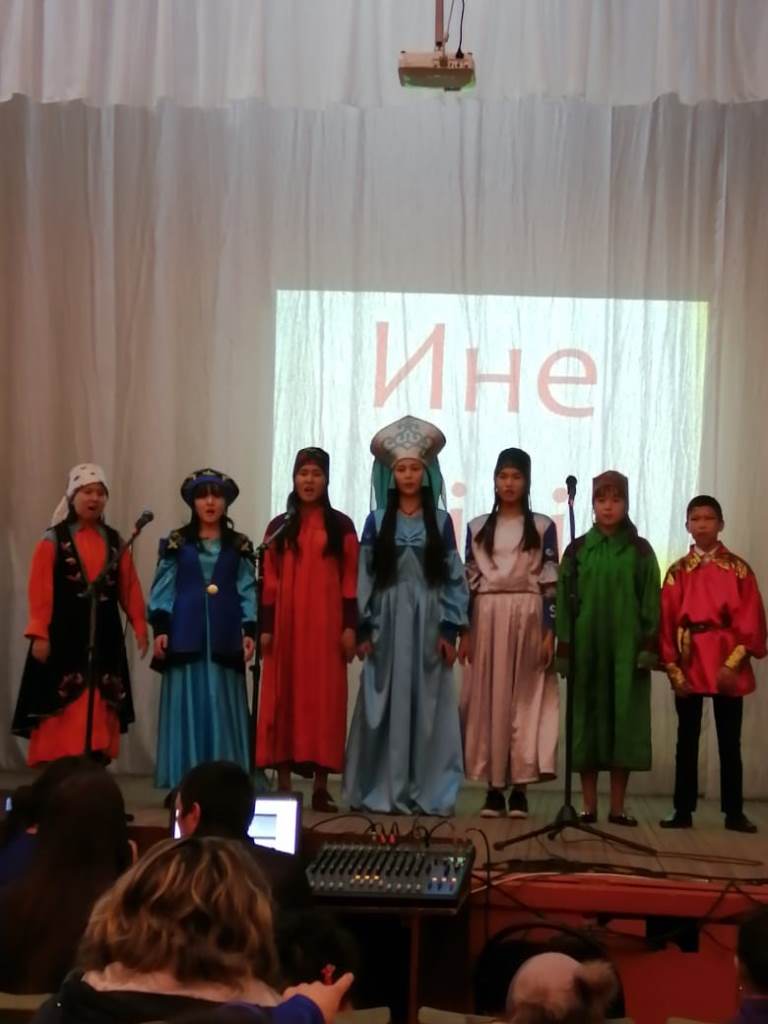 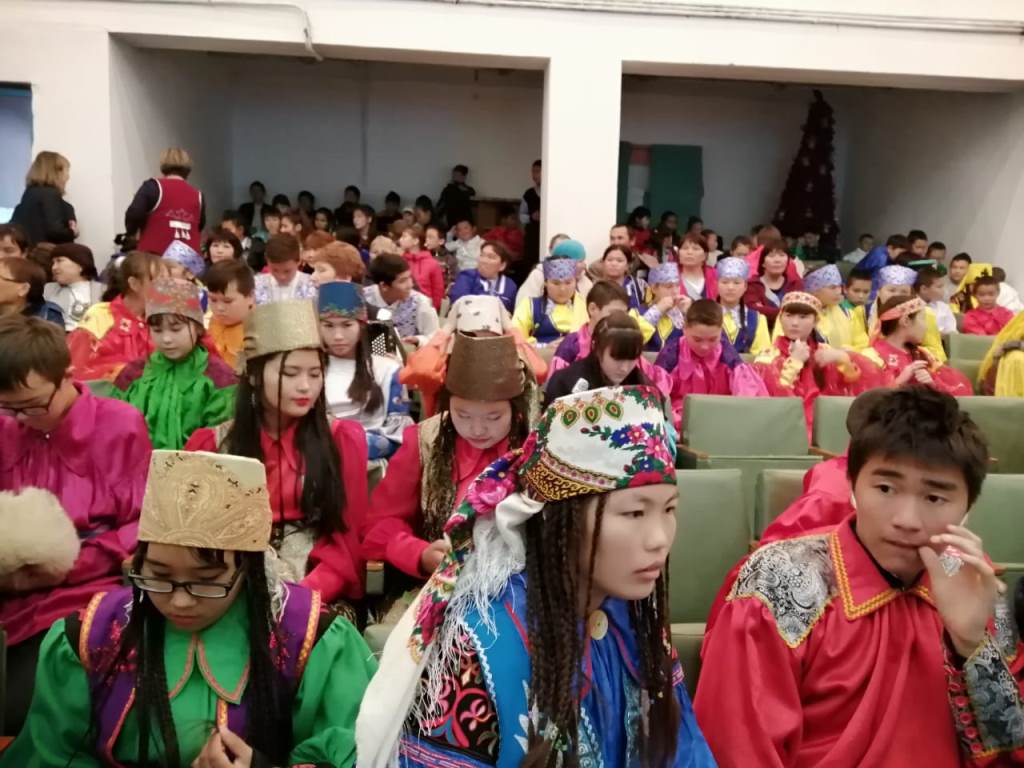 